.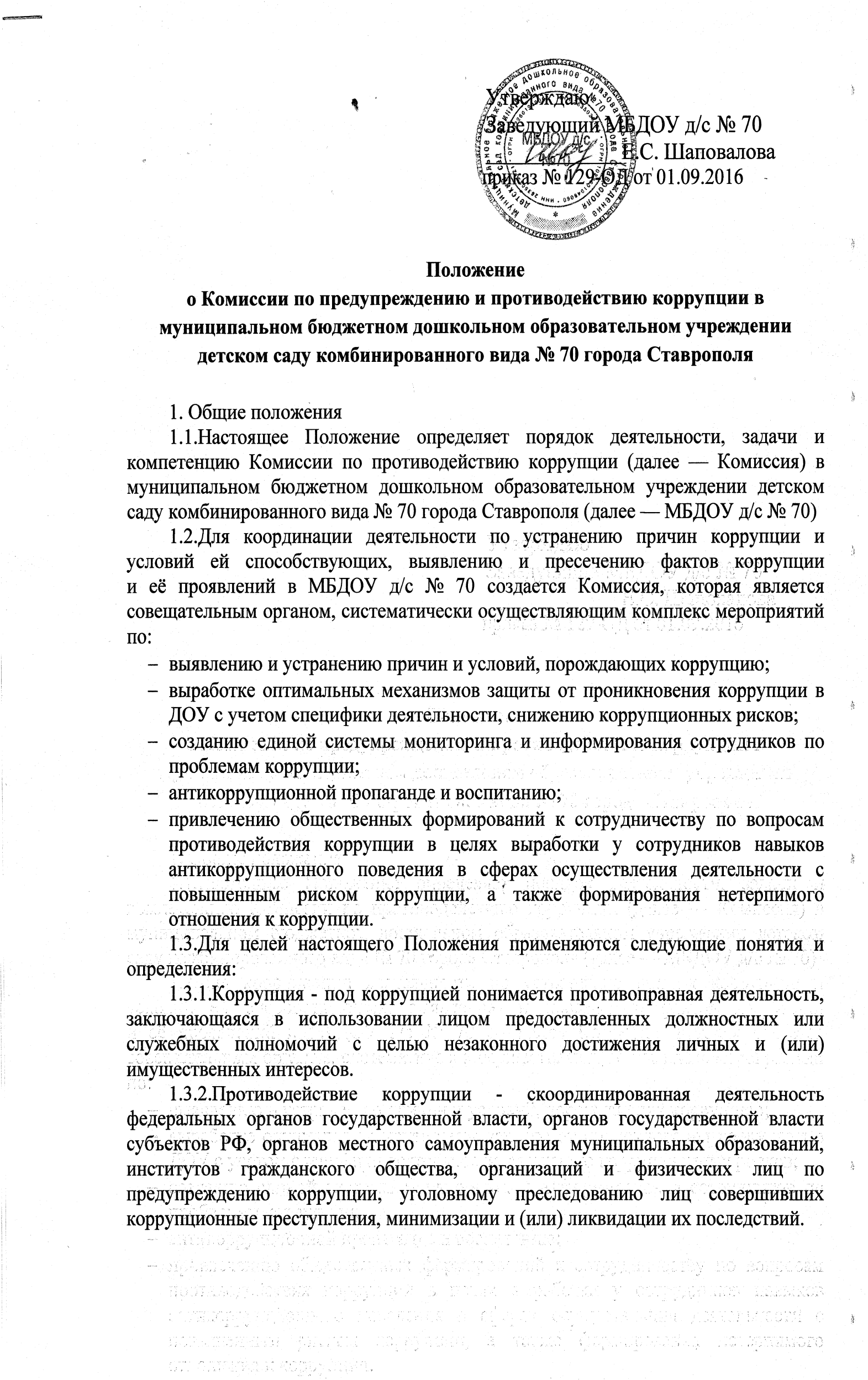 1.3.3.Коррупционное правонарушение - как отдельное проявление коррупции, влекущее за собой дисциплинарную, административную, уголовную или иную ответственность. 1.3.4.Субъекты антикоррупционной политики - органы государственной власти и местного самоуправления, учреждения, организации и лица, уполномоченные на формирование и реализацию мер антикоррупционной политики, граждане. В детском саду субъектами антикоррупционной политики являются:  педагогический коллектив, обслуживающий персонал;  родители (законные представители);  физические и юридические лица, заинтересованные в качественном оказании образовательных услуг.1.3.5.Субъекты коррупционных правонарушений - физические лица, использующие свой статус вопреки законным интересам общества и государства для незаконного получения выгод, а также лица, незаконно предоставляющие такие выгоды. 1.3.6.Предупреждение коррупции - деятельность субъектов антикоррупционной политики, направленная на изучение, выявление, ограничение либо устранение явлений условий, порождающих коррупционные правонарушения, или способствующих их распространению1.4. Комиссия в своей деятельности руководствуется:Комиссия в своей деятельности руководствуется: Конституцией Российской Федерации; Федеральным законом от 25.12.2008 № 273-ФЗ «О противодействии коррупции»; Федеральным законом от 27.07.2004 № 79-ФЗ «О государственной гражданской службе Российской Федерации»; Указом Президента Российской Федерации от 19.05.2008 № 815 «О мерах по противодействию коррупции»; Указом Президента Российской Федерации от 13.03.2012 № 297 «О Национальном плане противодействия коррупции на 2012-2013 годы и внесении изменений в некоторые акты Президента Российской Федерации по вопросам противодействия коррупции»; Указом Президента Российской Федерации от 02.04.2013 № 309 «О мерах по реализации отдельных положений Федерального закона «О противодействии коррупции»; Нормативными актами Министерства образования и науки; Уставом настоящим Положением. 1.5.Настоящее положение вступает в силу с момента его утверждения заведующим детским садом - председателем Комиссии по противодействию коррупции.2. Задачи Комиссии по предупреждению и противодействию коррупцииКомиссия для решения стоящих перед ней задач: 2.1.Участвует в разработке и реализации приоритетных направлений антикоррупционной политики.2.2.Координирует деятельность детского сада по устранению причин коррупции и условий им способствующих, выявлению и пресечению фактов коррупции и ее проявлений. 2.3.Вносит предложения, направленные на реализацию мероприятий по устранению причин и условий, способствующих коррупции в детском саду.2.4.Вырабатывает рекомендации для практического использования по предотвращению и профилактике коррупционных правонарушений в деятельности детского сада. 2.5.Оказывает консультативную помощь субъектам антикоррупционной политики детского сада по вопросам, связанным с применением на практике общих принципов служебного поведения сотрудников, и других участников учебно-воспитательного процесса. 2.6.Взаимодействует с правоохранительными органами по реализации мер, направленных на предупреждение (профилактику) коррупции и на выявление субъектов коррупционных правонарушений.3.Порядок формирования и деятельность Комиссии по предупреждению и противодействию коррупции3.1. Состав членов Комиссии рассматривается и утверждается на общем собрании работников детского сада. Ход рассмотрения и принятое решение фиксируется в протоколе общего собрания, а состав Комиссии утверждается приказом заведующего. 3.2. В состав Комиссии входят:  представители педагогического совета;  представители от родительского комитета;  председатель профсоюзной организации.3.3.Основной формой работы Комиссии является заседание, которое носит открытый характер. Заседания Комиссии проходят не реже 1 раза в квартал. Дата и время проведения заседаний, в том числе внеочередных, определяется председателем Комиссии.3.4. Работа комиссии осуществляется в соответствии с годовым планом, который составляется на основе предложений членов комиссии и утверждается председателем Комиссии. По решению председателя Комиссии могут проводиться внеочередные заседания Комиссии.3.5. Присутствие на заседаниях Комиссии ее членов обязательно. Они не вправе делегировать свои полномочия другим лицам. В случае отсутствия возможности членов Комиссии присутствовать на заседании, они в праве изложить свое мнение по рассматриваемым вопросам в письменном виде.3.6. Заседание Комиссии правомочно, если на нем присутствует не менее двух третей общего числа его членов. В случае несогласия с принятым решением член Комиссии вправе в письменном виде изложить особое мнение, которое подлежит приобщению к протоколу.3.7. Член Комиссии добровольно принимает на себя обязательства о неразглашении сведений, затрагивающих честь и достоинство сотрудников и другой конфиденциальной информации, которая рассматривается Комиссией.3.6. Из состава Комиссии председателем назначаются заместитель председателя и секретарь. 3.7.Заместитель председателя Комиссии, в случаях отсутствия председателя Комиссии, по его поручению, проводит заседания Комиссии. Заместитель председателя Комиссии осуществляют свою деятельность на общественных началах. 3.8.Секретарь Комиссии:  организует подготовку материалов к заседанию Комиссии, а также проектов его решений;  информирует членов Комиссии о месте, времени проведения и повестке дня очередного заседания Комиссии,  обеспечивает необходимыми справочно-информационными материалами. Секретарь Комиссии свою деятельность осуществляет на общественных началах.4. Полномочия Комиссии4.1.Комиссия координирует деятельность подразделений детского сада по реализации мер противодействия коррупции. 4.2.Комиссия вносит предложения на рассмотрение педагогического совета детского сада по совершенствованию деятельности в сфере противодействия коррупции, а также участвует в подготовке проектов локальных нормативных актов по вопросам, относящимся к ее компетенции. 4.3.Участвует в разработке форм и методов осуществления антикоррупционной деятельности и контролирует их реализацию.4.5.Рассматривает предложения о совершенствовании методической и организационной работы по противодействию коррупции в детском саду.4.6.Вносит предложения по финансовому и ресурсному обеспечению мероприятий по борьбе с коррупцией в ДОУ. 4.7.Принимает в пределах своей компетенции решения, касающиеся организации, координации и совершенствования деятельности по предупреждению коррупции, а также осуществляет контроль исполнения этих решений. 4.9.Решения Комиссии принимаются на заседании открытым голосованием простым большинством голосов присутствующих членов Комиссии, и носит рекомендательный характер, оформляются протоколом, который подписывает председатель Комиссии, а при необходимости, реализуются путем принятия соответствующих приказов и распоряжений заведующего ДОУ. 4.10. Члены Комиссии обладают равными правами при принятии решений.5. Председатель КомиссииКомиссию возглавляет председатель. Председатель избирается на первом заседании Комиссии открытым голосованием простым большинством голосов от общего численного состава Комиссии. Председатель определяет место, время проведения и повестку дня заседания Комиссии. На основе предложений членов Комиссии формирует план работы Комиссии на квартал и повестку дня его очередного заседания. .Из состава Комиссии председателем назначаются заместитель и секретарь. Дает соответствующие поручения своему заместителю, секретарю и членам Комиссии, осуществляет контроль за их выполнением. Организовывает заслушивания ответственных лиц по состоянию выполнения мероприятий планов работы Комиссии. Подписывает протокол заседания Комиссии.6. Секретарь Комиссии: организует подготовку материалов к заседанию Комиссии, а также проектов его решений; информирует членов Комиссии о месте, времени проведения и повестке очередного заседания Комиссии, обеспечивает необходимыми справочно- информационными материалами; контролирует состояние выполнения мероприятий, предусмотренных квартальными планами работы Комиссии в установленные сроки с последующим докладом результатов председателю Комиссии. По итогам заседания Комиссии оформляется протокол, к которому прилагаются документы, рассмотренные на заседании Комиссии.7. Полномочия членов комиссии Члены Комиссии: вносят председателю Комиссии предложения по формированию повестки заседаний Комиссии; вносят предложения по формированию плана работы Комиссии; в пределах своей компетенции принимают участие в работе Комиссии, а также осуществляют подготовку материалов по вопросам заседаний Комиссии; в случае невозможности лично присутствовать на заседаниях Комиссии, вправе излагать свое мнение по рассматриваемым вопросам в письменном виде на имя председателя Комиссии, которое учитывается при принятии решения; участвуют в реализации принятых Комиссией решений и полномочий 8.Обеспечение участия общественности в деятельности Комиссии.8.1.Все участники учебно-воспитательного процесса, представители общественности вправе направлять в Комиссию обращения по вопросам противодействия коррупции, которые рассматриваются на заседании Комиссии.8.2.На заседание Комиссии могут быть приглашены представители общественности. Комиссия представляет отчетные материалы в публичный доклад заведующего МБДОУ д/с № 70 по основному направлению деятельности Комиссии.9.Взаимодействие 9.1. Председатель комиссии, заместитель председателя комиссии, секретарь комиссии и члены комиссии непосредственно взаимодействуют:  с педагогическим коллективом по вопросам реализации мер противодействия коррупции, совершенствования методической и организационной работы по противодействию коррупции в детском саду;  с родительским комитетом детского сада по вопросам совершенствования деятельности в сфере противодействия коррупции, участия в подготовке проектов локальных нормативных актов по вопросам, относящимся к компетенции Комиссии, информирования о результатах реализации мер противодействия коррупции в исполнительных органах государственной власти СК; с администрацией детского сада по вопросам содействия в работе по проведению анализа и экспертизы издаваемых документов нормативного характера в сфере противодействия коррупции;  с работниками (сотрудниками) детского сада и гражданами по рассмотрению их письменных обращений, связанных с вопросами противодействия коррупции в детском саду;  с правоохранительными органами по реализации мер, направленных на предупреждение (профилактику) коррупции и на выявление субъектов коррупционных правонарушений.9.2.Комиссия работает в тесном контакте: с исполнительными органами государственной власти, правоохранительными, контролирующими, налоговыми и другими органами по вопросам, относящимся к компетенции Комиссии, а также по вопросам получения в установленном порядке необходимой информации от них, внесения дополнений в нормативные правовые акты с учетом изменений действующего законодательства10. Внесение изменений 10.1.Внесение изменений и дополнений в настоящее Положение осуществляется путем подготовки проекта Положения в новой редакции заместителем председателя Комиссии. 10.2. Утверждение Положения с изменениями и дополнениями заведующим детским садом осуществляется после принятия Положения решением общего собрания работников детского сада.